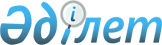 О бюджете на 2021-2023 годы Красноярского сельского округа и поселка СтанционныйРешение Кокшетауского городского маслихата Акмолинской области от 25 декабря 2020 года № С-49/9. Зарегистрировано Департаментом юстиции Акмолинской области 14 января 2021 года № 8301.
      Сноска. Заголовок решения - в редакции решения Кокшетауского городского маслихата Акмолинской области от 17.03.2021 № С-3/6 (вводится в действие с 01.01.2021).
      В соответствии с пунктом 2 статьи 9-1 Бюджетного кодекса Республики Казахстан от 4 декабря 2008 года, подпунктом 1) пункта 1 статьи 6 Закона Республики Казахстан от 23 января 2001 года "О местном государственном управлении и самоуправлении в Республике Казахстан", Кокшетауский городской маслихат РЕШИЛ:
      1. Утвердить бюджет Красноярского сельского округа на 2021–2023 годы согласно приложениям 1, 1-1 и 1-2 соответственно, в том числе на 2021 год в следующих объемах:
      1) доходы –269 733,3 тысячи тенге, в том числе по:
      налоговые поступления – 23 470,0 тысяч тенге;
      неналоговые поступления – 550,0 тысяч тенге;
      поступления от продажи основного капитала – 0 тенге,
      поступления трансфертов – 245 713,3 тысяч тенге;
      2) затраты – 278 142,0 тысячи тенге;
      3) сальдо по операциям с финансовыми активами – 0 тенге, в том числе:
      приобретение финансовых активов – 0 тенге;
      4) дефицит (профицит) бюджета – -8 408,7 тысяч тенге;
      5) финансирование дефицита (использование профицита) бюджета – 8 408,7 тысяч тенге.
      Сноска. Пункт 1 - в редакции решения Кокшетауского городского маслихата Акмолинской области от 03.12.2021 № С-11/21 (вводится в действие с 01.01.2021).


      2. Утвердить бюджет поселка Станционный на 2021–2023 годы согласно приложениям 2, 2-1 и 2-2 соответственно, в том числе на 2021 год в следующих объемах:
      1) доходы – 180 990,2 тысяч тенге, в том числе по:
      налоговым поступлениям – 3 860,0 тысяч тенге;
      неналоговым поступлениям – 0 тенге;
      поступлениям от продажи основного капитала – 0 тенге,
      поступления трансфертов – 177 130,2 тысяч тенге;
      2) затраты – 182 314,1 тысяч тенге;
      3) сальдо по операциям с финансовыми активами – 0 тенге, в том числе:
      приобретение финансовых активов – 0 тенге;
      4) дефицит (профицит) бюджета – - 1 323,9 тысячи тенге;
      5) финансирование дефицита (использование профицита) бюджета 1 323,9 тысячи тенге.
      Сноска. Пункт 2 - в редакции решения Кокшетауского городского маслихата Акмолинской области от 03.12.2021 № С-11/21 (вводится в действие с 01.01.2021).


      3. Учесть, что в бюджете Красноярского сельского округа на 2021 год предусмотрены целевые текущие трансферты из республиканского бюджета согласно приложению 3.
      4. Учесть, что в составе поступлений бюджета Красноярского сельского округа и поселка Станционный на 2021 год предусмотрены бюджетные субвенции из бюджета города Кокшетау в сумме 336 132,0 тысячи тенге, в том числе:
      Красноярскому сельскому округу в сумме 162 631,0 тысяча тенге;
      поселку Станционный в сумме 173 501,0 тысяча тенге.
      5. Предусмотреть специалистам в области социального обеспечения, культуры и спорта, являющимся гражданскими служащими и работающим в сельской местности повышенные на двадцать пять процентов должностные оклады и тарифные ставки, по сравнению с окладами и тарифными ставками специалистов, занимающихся этими видами деятельности в городских условиях.
      6. Настоящее решение вступает в силу со дня государственной регистрации в Департаменте юстиции Акмолинской области и вводится в действие с 1 января 2021 года.
      "СОГЛАСОВАНО" Бюджет на 2021 год Красноярского сельского округа
      Сноска. Приложение 1 - в редакции решения Кокшетауского городского маслихата Акмолинской области от 03.12.2021 № С-11/21 (вводится в действие с 01.01.2021). Бюджет на 2022 год Красноярского сельского округа Бюджет на 2023 год Красноярского сельского округа Бюджет на 2021 год поселка Станционный
      Сноска. Приложение 2 - в редакции решения Кокшетауского городского маслихата Акмолинской области от 03.12.2021 № С-11/21 (вводится в действие с 01.01.2021). Бюджет на 2022 год поселка Станционный Бюджет на 2023 год поселка Станционный Целевые текущие трансферты из вышестоящих бюджетов в бюджет поселка, сельского округа на 2021 год
      Сноска. Приложение 3 - в редакции решения Кокшетауского городского маслихата Акмолинской области от 03.12.2021 № С-11/21 (вводится в действие с 01.01.2021).
					© 2012. РГП на ПХВ «Институт законодательства и правовой информации Республики Казахстан» Министерства юстиции Республики Казахстан
				
      Председатель сессии Кокшетаускогогородского маслихата

Б.Бегалин

      Секретарь Кокшетаускогогородского маслихата

Ж.Абишев

      Акимат города Кокшетау
Приложение 1 к решению
Кокшетауского городского
маслихата от 25 декабря
2020 года № С-49/9
Категория
Категория
Категория
Категория
Сумматысяч тенге
Класс
Класс
Класс
Сумматысяч тенге
Подкласс
Подкласс
Сумматысяч тенге
Наименование
Сумматысяч тенге
1
2
3
4
5
I. Доходы
269733,3
1
Налоговые поступления
23470,0
01
Подоходный налог
798,0
2
Индивидуальный подоходный налог
798,0
04
Hалоги на собственность
22564,0
1
Hалоги на имущество
4000,0
3
Земельный налог
1267,0
4
Hалог на транспортные средства
17297,0
05
Внутренние налоги на товары, работы и услуги
108,0
4
Сборы за ведение предпринимательской и профессиональной деятельности
108,0
2
Неналоговые поступления
550,0
01
Доходы от государственной собственности
548,0
5
Доходы от аренды имущества, находящегося в государственной собственности
548,0
06
Прочие неналоговые поступления
2,0
1
Прочие неналоговые поступления
2,0
4
Поступления трансфертов 
245713,3
02
Трансферты из вышестоящих органов государственного управления
245713,3
3
Трансферты из районного (города областного значения) бюджета
245713,3
Функциональная группа
Функциональная группа
Функциональная группа
Функциональная группа
Сумматысяч тенге
Администратор бюджетных программ
Администратор бюджетных программ
Администратор бюджетных программ
Сумматысяч тенге
Программа
Программа
Сумматысяч тенге
Наименование
Сумматысяч тенге
1
2
3
4
5
II. Затраты
278142,0
01
Государственные услуги общего характера
67540,0
124
Аппарат акима города районного значения, села, поселка, сельского округа
67540,0
001
Услуги по обеспечению деятельности акима города районного значения, села, поселка, сельского округа
67540,0
07
Жилищно-коммунальное хозяйство
66304,4
124
Аппарат акима города районного значения, села, поселка, сельского округа
66304,4
008
Освещение улиц в населенных пунктах
23479,4
009
Обеспечение санитарии населенных пунктов
26699,2
011
Благоустройство и озеленение населенных пунктов
16125,8
08
Культура, спорт, туризм и информационное пространство
73059,5
124
Аппарат акима города районного значения, села, поселка, сельского округа
73059,5
006
Поддержка культурно-досуговой работы на местном уровне
73059,5
12
Транспорт и коммуникации
61532,1
124
Аппарат акима города районного значения, села, поселка, сельского округа
61532,1
013
Обеспечение функционирования автомобильных дорог в городах районного значения, селах, поселках, сельских округах
61532,1
13
Прочие
9706,0
124
Аппарат акима города районного значения, села, поселка, сельского округа
9706,0
040
Реализация мероприятий для решения вопросов обустройства населенных пунктов в реализацию мер по содействию экономическому развитию регионов в рамках Государственной программы развития регионов до 2025 года
9706,0
III. Сальдо по операциям с финансовыми активами
0,0
приобретение финансовых активов
0,0
IV. Дефицит (профицит) бюджета 
-8408,7
V. Финансирование дефицита (использование профицита) бюджета
8408,7Приложение 1-1 к решению
Кокшетауского городского
маслихата от 25 декабря
2020 года № С-49/9
Категория
Категория
Категория
Категория
Сумма тысяч тенге
Класс
Класс
Класс
Сумма тысяч тенге
Подкласс
Подкласс
Сумма тысяч тенге
Наименование
Сумма тысяч тенге
1
2
3
4
5
I. Доходы
165052,0
1
Налоговые поступления
23467,0
1
01
Подоходный налог
1499,0
2
Индивидуальный подоходный налог
1499,0
1
04
Hалоги на собственность
21778,0
1
Hалоги на имущество
3500,0
3
Земельный налог
1500,0
4
Hалог на транспортные средства
16778,0
1
05
Внутренние налоги на товары, работы и услуги
190,0
4
Сборы за ведение предпринимательской и профессиональной деятельности
190,0
2
Неналоговые поступления
553,0
2
01
Доходы от государственной собственности
548,0
5
Доходы от аренды имущества, находящегося в государственной собственности
548,0
2
06
Прочие неналоговые поступления
5,0
1
Прочие неналоговые поступления
5,0
4
Поступления трансфертов 
141032,0
02
Трансферты из вышестоящих органов государственного управления
141032,0
3
Трансферты из районного (города областного значения) бюджета
141032,0
Функциональная группа
Функциональная группа
Функциональная группа
Функциональная группа
Сумма тысяч тенге
Администратор бюджетных программ
Администратор бюджетных программ
Администратор бюджетных программ
Сумма тысяч тенге
Программа
Программа
Сумма тысяч тенге
Наименование
Сумма тысяч тенге
1
2
3
4
5
II. Затраты
165052,0
01
Государственные услуги общего характера
38553,0
124
Аппарат акима города районного значения, села, поселка, сельского округа
38553,0
001
Услуги по обеспечению деятельности акима города районного значения, села, поселка, сельского округа
38553,0
07
Жилищно-коммунальное хозяйство
47738,0
124
Аппарат акима города районного значения, села, поселка, сельского округа
47738,0
008
Освещение улиц в населенных пунктах
19127,0
009
Обеспечение санитарии населенных пунктов
16028,0
011
Благоустройство и озеленение населенных пунктов
12583,0
08
Культура, спорт, туризм и информационное пространство
36982,0
124
Аппарат акима города районного значения, села, поселка, сельского округа
36982,0
006
Поддержка культурно-досуговой работы на местном уровне
36982,0
12
Транспорт и коммуникации
32073,0
124
Аппарат акима города районного значения, села, поселка, сельского округа
32073,0
013
Обеспечение функционирования автомобильных дорог в городах районного значения, селах, поселках, сельских округах
32073,0
13
Прочие
9706,0
124
Аппарат акима города районного значения, села, поселка, сельского округа
9706,0
040
Реализация мероприятий для решения вопросов обустройства населенных пунктов в реализацию мер по содействию экономическому развитию регионов в рамках Государственной программы развития регионов до 2025 года
9706,0
III. Сальдо по операциям с финансовыми активами
0,0
приобретение финансовых активов
0,0
IV. Дефицит (профицит) бюджета 
0,0
V. Финансирование дефицита (использование профицита) бюджета
0,0Приложение 1-2 к решению
Кокшетауского городского
маслихата от 25 декабря
2020 года № С-49/9
Категория
Категория
Категория
Категория
Сумма тысяч тенге
Класс
Класс
Класс
Сумма тысяч тенге
Подкласс
Подкласс
Сумма тысяч тенге
Наименование
Сумма тысяч тенге
1
2
3
4
5
I. Доходы
165276,0
1
Налоговые поступления
23467,0
1
01
Подоходный налог
1499,0
2
Индивидуальный подоходный налог
1499,0
1
04
Hалоги на собственность
21778,0
1
Hалоги на имущество
3500,0
3
Земельный налог
1500,0
4
Hалог на транспортные средства
16778,0
1
05
Внутренние налоги на товары, работы и услуги
190,0
4
Сборы за ведение предпринимательской и профессиональной деятельности
190,0
2
Неналоговые поступления
553,0
2
01
Доходы от государственной собственности
548,0
5
Доходы от аренды имущества, находящегося в государственной собственности
548,0
2
06
Прочие неналоговые поступления
5,0
1
Прочие неналоговые поступления
5,0
4
Поступления трансфертов 
141256,0
02
Трансферты из вышестоящих органов государственного управления
141256,0
3
Трансферты из районного (города областного значения) бюджета
141256,0
Функциональная группа
Функциональная группа
Функциональная группа
Функциональная группа
Сумма тысяч тенге
Администратор бюджетных программ
Администратор бюджетных программ
Администратор бюджетных программ
Сумма тысяч тенге
Программа
Программа
Сумма тысяч тенге
Наименование
Сумма тысяч тенге
1
2
3
4
5
II. Затраты
165276,0
01
Государственные услуги общего характера
38651,0
124
Аппарат акима города районного значения, села, поселка, сельского округа
38651,0
001
Услуги по обеспечению деятельности акима города районного значения, села, поселка, сельского округа
38651,0
07
Жилищно-коммунальное хозяйство
47640,0
124
Аппарат акима города районного значения, села, поселка, сельского округа
47640,0
008
Освещение улиц в населенных пунктах
19029,0
009
Обеспечение санитарии населенных пунктов
16028,0
011
Благоустройство и озеленение населенных пунктов
12583,0
08
Культура, спорт, туризм и информационное пространство
37206,0
124
Аппарат акима города районного значения, села, поселка, сельского округа
37206,0
006
Поддержка культурно-досуговой работы на местном уровне
37206,0
12
Транспорт и коммуникации
32073,0
124
Аппарат акима города районного значения, села, поселка, сельского округа
32073,0
013
Обеспечение функционирования автомобильных дорог в городах районного значения, селах, поселках, сельских округах
32073,0
13
Прочие
9706,0
124
Аппарат акима города районного значения, села, поселка, сельского округа
9706,0
040
Реализация мероприятий для решения вопросов обустройства населенных пунктов в реализацию мер по содействию экономическому развитию регионов в рамках Государственной программы развития регионов до 2025 года
9706,0
III. Сальдо по операциям с финансовыми активами
0,0
приобретение финансовых активов
0,0
IV. Дефицит (профицит) бюджета 
0,0
V. Финансирование дефицита (использование профицита) бюджета
0,0Приложение 2 к решению
Кокшетауского городского
маслихата от 25 декабря
2020 года № С-49/9
Категория
Категория
Категория
Категория
Сумматысяч тенге
Класс
Класс
Класс
Сумматысяч тенге
Подкласс
Подкласс
Сумматысяч тенге
Наименование
Сумматысяч тенге
1
2
3
4
5
I. Доходы
180990,2
1
Налоговые поступления
3860,0
01
Подоходный налог
174,7
2
Индивидуальный подоходный налог
174,7
04
Hалоги на собственность
3685,3
1
Hалоги на имущество
540,0
3
Земельный налог
875,0
4
Hалог на транспортные средства
2270,3
4
Поступления трансфертов 
177130,2
02
Трансферты из вышестоящих органов государственного управления
177130,2
3
Трансферты из районного (города областного значения) бюджета
177130,2
Функциональная группа
Функциональная группа
Функциональная группа
Функциональная группа
Сумматысяч тенге
Администратор бюджетных программ
Администратор бюджетных программ
Администратор бюджетных программ
Сумматысяч тенге
Программа
Программа
Сумматысяч тенге
Наименование
Сумматысяч тенге
1
2
3
4
5
II. Затраты
182314,1
01
Государственные услуги общего характера
24485,5
124
Аппарат акима города районного значения, села, поселка, сельского округа
24485,5
001
Услуги по обеспечению деятельности акима города районного значения, села, поселка, сельского округа
24485,5
07
Жилищно-коммунальное хозяйство
68765,6
124
Аппарат акима города районного значения, села, поселка, сельского округа
68765,6
008
Освещение улиц в населенных пунктах
9634,0
009
Обеспечение санитарии населенных пунктов
22995,6
011
Благоустройство и озеленение населенных пунктов
36136,0
12
Транспорт и коммуникации
89063,0
124
Аппарат акима города районного значения, села, поселка, сельского округа
89063,0
013
Обеспечение функционирования автомобильных дорог в городах районного значения, селах, поселках, сельских округах
89063,0
III. Сальдо по операциям с финансовыми активами
0,0
приобретение финансовых активов
0,0
IV. Дефицит (профицит) бюджета 
-1323,9
V. Финансирование дефицита (использование профицита) бюджета
1323,9Приложение 2-1 к решению
Кокшетауского городского
маслихата от 25 декабря
2020 года № С-49/9
Категория
Категория
Категория
Категория
Сумматысяч тенге
Класс
Класс
Класс
Сумматысяч тенге
Подкласс
Подкласс
Сумматысяч тенге
Наименование
Сумматысяч тенге
1
2
3
4
5
I. Доходы
94885,0
1
Налоговые поступления
3895,0
1
01
Подоходный налог
240,0
2
Индивидуальный подоходный налог
240,0
1
04
Hалоги на собственность
3655,0
1
Hалоги на имущество
550,0
3
Земельный налог
880,0
4
Hалог на транспортные средства
2225,0
4
Поступления трансфертов 
90990,0
02
Трансферты из вышестоящих органов государственного управления
90990,0
3
Трансферты из районного (города областного значения) бюджета
90990,0
Функциональная группа
Функциональная группа
Функциональная группа
Функциональная группа
Сумматысяч тенге
Администратор бюджетных программ
Администратор бюджетных программ
Администратор бюджетных программ
Сумматысяч тенге
Программа
Программа
Сумматысяч тенге
Наименование
Сумматысяч тенге
1
2
3
4
5
II. Затраты
94885,0
01
Государственные услуги общего характера
20147,0
124
Аппарат акима города районного значения, села, поселка, сельского округа
20147,0
001
Услуги по обеспечению деятельности акима города районного значения, села, поселка, сельского округа
20147,0
07
Жилищно-коммунальное хозяйство
22653,0
124
Аппарат акима города районного значения, села, поселка, сельского округа
22653,0
008
Освещение улиц в населенных пунктах
1962,0
009
Обеспечение санитарии населенных пунктов
1914,0
011
Благоустройство и озеленение населенных пунктов
18777,0
12
Транспорт и коммуникации
52085,0
124
Аппарат акима города районного значения, села, поселка, сельского округа
52085,0
013
Обеспечение функционирования автомобильных дорог в городах районного значения, селах, поселках, сельских округах
52085,0
III. Сальдо по операциям с финансовыми активами
0,0
приобретение финансовых активов
0,0
IV. Дефицит (профицит) бюджета 
0,0
V. Финансирование дефицита (использование профицита) бюджета
0,0Приложение 2-2 к решению
Кокшетауского городского
маслихата от 25 декабря
2020 года № С-49/9
Категория
Категория
Категория
Категория
Сумматысяч тенге
Класс
Класс
Класс
Сумматысяч тенге
Подкласс
Подкласс
Сумматысяч тенге
Наименование
Сумматысяч тенге
1
2
3
4
5
I. Доходы
94885,0
1
Налоговые поступления
3895,0
1
01
Подоходный налог
240,0
2
Индивидуальный подоходный налог
240,0
1
04
Hалоги на собственность
3655,0
1
Hалоги на имущество
550,0
3
Земельный налог
880,0
4
Hалог на транспортные средства
2225,0
4
Поступления трансфертов 
90990,0
02
Трансферты из вышестоящих органов государственного управления
90990,0
3
Трансферты из районного (города областного значения) бюджета
90990,0
Функциональная группа
Функциональная группа
Функциональная группа
Функциональная группа
Сумматысяч тенге
Администратор бюджетных программ
Администратор бюджетных программ
Администратор бюджетных программ
Сумматысяч тенге
Программа
Программа
Сумматысяч тенге
Наименование
Сумматысяч тенге
1
2
3
4
5
II. Затраты
94885,0
01
Государственные услуги общего характера
20147,0
124
Аппарат акима города районного значения, села, поселка, сельского округа
20147,0
001
Услуги по обеспечению деятельности акима города районного значения, села, поселка, сельского округа
20147,0
07
Жилищно-коммунальное хозяйство
22653,0
124
Аппарат акима города районного значения, села, поселка, сельского округа
22653,0
008
Освещение улиц в населенных пунктах
1962,0
009
Обеспечение санитарии населенных пунктов
1914,0
011
Благоустройство и озеленение населенных пунктов
18777,0
12
Транспорт и коммуникации
52085,0
124
Аппарат акима города районного значения, села, поселка, сельского округа
52085,0
013
Обеспечение функционирования автомобильных дорог в городах районного значения, селах, поселках, сельских округах
52085,0
III. Сальдо по операциям с финансовыми активами
0,0
приобретение финансовых активов
0,0
IV. Дефицит (профицит) бюджета 
0,0
V. Финансирование дефицита (использование профицита) бюджета
0,0Приложение 3 к решению
Кокшетауского городского
маслихата от 25 декабря
2020 года № С-49/9
Наименование
Сумма,тысяч тенге
1
2
Всего
86 711,5
Целевые текущие трансферты
86 711,5
в том числе:
Аппарат акима Красноярского сельского округа 
83 082,3
На установление доплат к должностному окладу за особые условия труда в организациях культуры и архивных учреждениях управленческому и основному персоналу государственных организаций культуры и архивных учреждений
4 641,0
На содержание аппарата 
27 248,5
На освещение и благоустройство Красноярского сельского округа
2 645,7
На санитарию Красноярского сельского округа
9 000,0
На обеспечение функционирования автомобильных дорог Красноярского сельского округа
28 712,6
На поддержку культурно-досуговой работы на местном уровне
10 834,5
Аппарат акима поселка Станционный
3 629,2
На содержание аппарата 
3 629,2